中国动力工程学会锅炉专业委员会2016年度会议——会议回执附注：1.为便于集中接机，请务必返回回执并填好航班号、火车车次（或自驾）；2.请于10月17日前将回执返回；回执发至：中国动力工程学会锅炉专业委员会秘书处联系人：肖华邮箱：xiaohua@speri.com.cn                    电话：021-64358710-756；13310033322    传真：021-64354859上海锦江都城闵行饭店交通信息饭店总台电话: 021-64308121*0 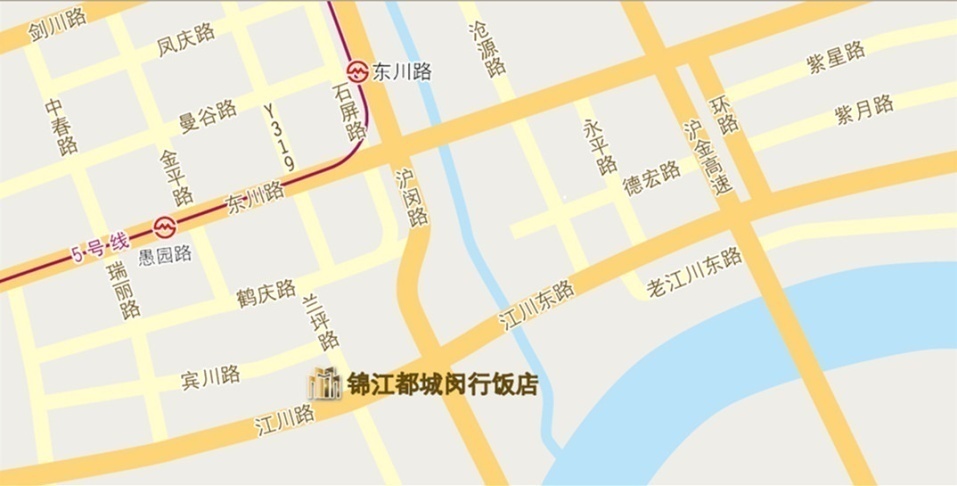 单位姓名姓名是否出席会议□是，             □否，□本人不能出席，但派代表参加会议□是，             □否，□本人不能出席，但派代表参加会议□是，             □否，□本人不能出席，但派代表参加会议□是，             □否，□本人不能出席，但派代表参加会议□是，             □否，□本人不能出席，但派代表参加会议住宿要求如果不需要单人房请在□内打“√”    □如果不需要单人房请在□内打“√”    □如果不需要单人房请在□内打“√”    □如果不需要单人房请在□内打“√”    □如果不需要单人房请在□内打“√”    □是否有随行人员□是，             □否，□随行人员人数□是，             □否，□随行人员人数□是，             □否，□随行人员人数□是，             □否，□随行人员人数□是，             □否，□随行人员人数参加会议活动是否参加参观活动：是 □、否 □是否参加参观活动：是 □、否 □是否参加参观活动：是 □、否 □是否参加参观活动：是 □、否 □是否参加参观活动：是 □、否 □联系电话及email地址航班号起飞时间火车车次航班号起飞时间火车车次备注出发地点驾车距离预计时间公共交通上海浦东国际机场50.4 公里58分钟地铁2号线东延伸段 → 地铁2号线 → 地铁1号线 → 地铁5号线 → 闵行29路/闵行21路 2小时40分钟 | 71.6公里 |上海虹桥国际机场23.9 公里50分钟地铁10号线 → 地铁4号线 → 地铁1号线 → 地铁5号线 → 闵行29路/闵行21路 1小时50分钟 | 36.5公里 |上海虹桥火车站25.7 公里50分钟同上上海南站19.9 公里40分钟地铁1号线 → 地铁5号线 → 闵行29路/闵行21路 1小时 | 20.6公里 上海火车站35.2公里60分钟地铁1号线 → 地铁5号线 → 闵行29路/闵行21路 1小时30分钟 | 34.2公里 |